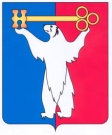 	АДМИНИСТРАЦИЯ ГОРОДА НОРИЛЬСКА КРАСНОЯРСКОГО КРАЯПОСТАНОВЛЕНИЕ22.07.2015	 г. Норильск	                 № 382О приватизации объектов,арендуемых субъектами малогои среднего предпринимательстваВ целях реализации на территории муниципального образования                    город Норильск Федерального закона от 22.07.2008 № 159-ФЗ «Об особенностях отчуждения недвижимого имущества, находящегося в государственной собственности субъектов Российской Федерации или в муниципальной собственности и арендуемого субъектами малого и среднего предпринимательства,  и о внесении изменений в отдельные законодательные акты Российской Федерации»,                         в соответствии с Порядком приватизации недвижимого имущества муниципальной собственности муниципального образования город Норильск, арендуемого субъектами малого и среднего предпринимательства, утвержденным Решением Норильского городского Совета депутатов от 07.04.2009 № 18-433, ПОСТАНОВЛЯЮ:1.	Приватизировать объекты муниципального недвижимого имущества 
(далее – Объекты), арендуемые субъектами малого и среднего предпринимательства, согласно приложениям 1-4 к настоящему постановлению.2.	Управлению имущества Администрации города Норильска, в течение 10 дней с даты издания настоящего постановления, направить арендаторам Объектов, указанных в  приложениях 1-4 к настоящему постановлению:- предложение о заключении договора купли-продажи Объектов;- копию настоящего постановления;-	проекты договоров купли-продажи Объектов, а также, при наличии задолженности по арендной плате за Объекты, неустойкам (штрафам, пеням) - требования о погашении такой задолженности с указанием ее размера.3. Опубликовать настоящее постановление в газете «Заполярная правда» 
и разместить его на официальном сайте муниципального образования город Норильск.4.	Контроль исполнения пункта 2 настоящего постановления возложить 
на заместителя Руководителя Администрации города Норильска по собственности и развитию предпринимательства.Руководитель Администрации города Норильска                                    Е.Ю. Поздняков                                                                                                                   Приложение 1 к постановлению                                                                                                           Администрации города Норильска                                                                                                                                                                                от 22.07.2015   № 382	Объект муниципального недвижимого имущества, арендуемый субъектом малого и среднего предпринимательства                                                                                                    Приложение 2 к постановлению                                                                                                           Администрации города Норильска                                                                                                                                                                                от 22.07.2015   № 382	Объект муниципального недвижимого имущества, арендуемый субъектом малого и среднего предпринимательства                                                                                                           Приложение 3 к постановлению                                                                                                           Администрации города Норильска                                                                                                                                                                                от 22.07.2015   № 382	Объект муниципального недвижимого имущества, арендуемый субъектом малого и среднего предпринимательства Объекты муниципального недвижимого имущества, арендуемые субъектами малого и среднего предпринимательства №п/пНаименование объектаАдресПлощадь(кв.м)Срок владенияили пользования арендатором объектадо 01.07.2013(лет)Рыночная стоимость, без учета НДС, (руб.)1.Нежилое помещение этаж 1, (свидетельство о государственной регистрации права от 04.07.2013 Серия 24 ЕК № 997609, кадастровый (или условный) номер 24:55:0000000:39516)Красноярский край, г. Норильск, 
р-н Центральный,                           просп. Ленинский, д. 3, 
пом. 75266,2с 07.08.2006
 (более 2-х лет)14 214 500,02.Существенные условия объекта культурного наследия, в соответствии с охранным обязательством от 18.12.2013 № 911Существенные условия объекта культурного наследия, в соответствии с охранным обязательством от 18.12.2013 № 911Существенные условия объекта культурного наследия, в соответствии с охранным обязательством от 18.12.2013 № 911Существенные условия объекта культурного наследия, в соответствии с охранным обязательством от 18.12.2013 № 911Существенные условия объекта культурного наследия, в соответствии с охранным обязательством от 18.12.2013 № 9112.1.Использовать помещение памятника под торгово-офисные функции. Любой иной вид использования помещения памятника Пользователь обязан предварительно согласовать с Госорганом.Использовать помещение памятника под торгово-офисные функции. Любой иной вид использования помещения памятника Пользователь обязан предварительно согласовать с Госорганом.Использовать помещение памятника под торгово-офисные функции. Любой иной вид использования помещения памятника Пользователь обязан предварительно согласовать с Госорганом.Использовать помещение памятника под торгово-офисные функции. Любой иной вид использования помещения памятника Пользователь обязан предварительно согласовать с Госорганом.Использовать помещение памятника под торгово-офисные функции. Любой иной вид использования помещения памятника Пользователь обязан предварительно согласовать с Госорганом.2.2.2. Обеспечивать режим содержания помещения памятника, а также проводить работы по сохранению помещения памятника,  предусмотренные  прилагаемым  актом технического состояния, составляющим неделимое целое с охранным обязательством, а также разовыми предписаниями Госоргана.Примечание. Прилагаемый акт технического состояния фиксирует состояние помещения памятника в момент подписания охранного обязательства и содержит перечень необходимых работ по сохранению помещения памятника со сроками их проведения.2. Обеспечивать режим содержания помещения памятника, а также проводить работы по сохранению помещения памятника,  предусмотренные  прилагаемым  актом технического состояния, составляющим неделимое целое с охранным обязательством, а также разовыми предписаниями Госоргана.Примечание. Прилагаемый акт технического состояния фиксирует состояние помещения памятника в момент подписания охранного обязательства и содержит перечень необходимых работ по сохранению помещения памятника со сроками их проведения.2. Обеспечивать режим содержания помещения памятника, а также проводить работы по сохранению помещения памятника,  предусмотренные  прилагаемым  актом технического состояния, составляющим неделимое целое с охранным обязательством, а также разовыми предписаниями Госоргана.Примечание. Прилагаемый акт технического состояния фиксирует состояние помещения памятника в момент подписания охранного обязательства и содержит перечень необходимых работ по сохранению помещения памятника со сроками их проведения.2. Обеспечивать режим содержания помещения памятника, а также проводить работы по сохранению помещения памятника,  предусмотренные  прилагаемым  актом технического состояния, составляющим неделимое целое с охранным обязательством, а также разовыми предписаниями Госоргана.Примечание. Прилагаемый акт технического состояния фиксирует состояние помещения памятника в момент подписания охранного обязательства и содержит перечень необходимых работ по сохранению помещения памятника со сроками их проведения.2. Обеспечивать режим содержания помещения памятника, а также проводить работы по сохранению помещения памятника,  предусмотренные  прилагаемым  актом технического состояния, составляющим неделимое целое с охранным обязательством, а также разовыми предписаниями Госоргана.Примечание. Прилагаемый акт технического состояния фиксирует состояние помещения памятника в момент подписания охранного обязательства и содержит перечень необходимых работ по сохранению помещения памятника со сроками их проведения.2.3.Содержать помещение памятника и все связанное с ним имущество в надлежащем техническом, санитарном, противопожарном состоянии.Содержать помещение памятника и все связанное с ним имущество в надлежащем техническом, санитарном, противопожарном состоянии.Содержать помещение памятника и все связанное с ним имущество в надлежащем техническом, санитарном, противопожарном состоянии.Содержать помещение памятника и все связанное с ним имущество в надлежащем техническом, санитарном, противопожарном состоянии.Содержать помещение памятника и все связанное с ним имущество в надлежащем техническом, санитарном, противопожарном состоянии.2.4.Производить работы по сохранению помещения памятника, предусмотренные актом технического состояния, за свой счет и своими материалами по предварительному разрешению Госоргана. Для проведения каких-либо работ по сохранению помещения памятника, не предусмотренных актом технического состояния помещения памятника, Пользователь также обязан обратиться в Госорган за получением соответствующего задания и разрешения.Производить работы по сохранению помещения памятника, предусмотренные актом технического состояния, за свой счет и своими материалами по предварительному разрешению Госоргана. Для проведения каких-либо работ по сохранению помещения памятника, не предусмотренных актом технического состояния помещения памятника, Пользователь также обязан обратиться в Госорган за получением соответствующего задания и разрешения.Производить работы по сохранению помещения памятника, предусмотренные актом технического состояния, за свой счет и своими материалами по предварительному разрешению Госоргана. Для проведения каких-либо работ по сохранению помещения памятника, не предусмотренных актом технического состояния помещения памятника, Пользователь также обязан обратиться в Госорган за получением соответствующего задания и разрешения.Производить работы по сохранению помещения памятника, предусмотренные актом технического состояния, за свой счет и своими материалами по предварительному разрешению Госоргана. Для проведения каких-либо работ по сохранению помещения памятника, не предусмотренных актом технического состояния помещения памятника, Пользователь также обязан обратиться в Госорган за получением соответствующего задания и разрешения.Производить работы по сохранению помещения памятника, предусмотренные актом технического состояния, за свой счет и своими материалами по предварительному разрешению Госоргана. Для проведения каких-либо работ по сохранению помещения памятника, не предусмотренных актом технического состояния помещения памятника, Пользователь также обязан обратиться в Госорган за получением соответствующего задания и разрешения.2.5.Обеспечивать указанные работы всей соответствующей проектной документацией и передавать ее Госоргану в 10-дневный срок после согласования, в 1 экз., безвозмездно.Обеспечивать указанные работы всей соответствующей проектной документацией и передавать ее Госоргану в 10-дневный срок после согласования, в 1 экз., безвозмездно.Обеспечивать указанные работы всей соответствующей проектной документацией и передавать ее Госоргану в 10-дневный срок после согласования, в 1 экз., безвозмездно.Обеспечивать указанные работы всей соответствующей проектной документацией и передавать ее Госоргану в 10-дневный срок после согласования, в 1 экз., безвозмездно.Обеспечивать указанные работы всей соответствующей проектной документацией и передавать ее Госоргану в 10-дневный срок после согласования, в 1 экз., безвозмездно.2.6.Разработка проектной документации осуществляется на основании задания, выдаваемого Госорганом по запросу Пользователя. Обязанность получить задание несет Пользователь.Разработка проектной документации осуществляется на основании задания, выдаваемого Госорганом по запросу Пользователя. Обязанность получить задание несет Пользователь.Разработка проектной документации осуществляется на основании задания, выдаваемого Госорганом по запросу Пользователя. Обязанность получить задание несет Пользователь.Разработка проектной документации осуществляется на основании задания, выдаваемого Госорганом по запросу Пользователя. Обязанность получить задание несет Пользователь.Разработка проектной документации осуществляется на основании задания, выдаваемого Госорганом по запросу Пользователя. Обязанность получить задание несет Пользователь.2.7.Производить работы по сохранению помещения памятника в сроки, установленные актом технического состояния помещения памятника.Производить работы по сохранению помещения памятника в сроки, установленные актом технического состояния помещения памятника.Производить работы по сохранению помещения памятника в сроки, установленные актом технического состояния помещения памятника.Производить работы по сохранению помещения памятника в сроки, установленные актом технического состояния помещения памятника.Производить работы по сохранению помещения памятника в сроки, установленные актом технического состояния помещения памятника.2.8.В течение 30-дневного срока после согласования Госорганом проектной документации на работы по сохранению помещения памятника Пользователем совместно с Госорганом уточняется график выполнения производственных работ на памятнике с определением промежуточных сроков (этапов) выполнения данных работ, о чем в акт технического состояния вносятся соответствующие изменения.В течение 30-дневного срока после согласования Госорганом проектной документации на работы по сохранению помещения памятника Пользователем совместно с Госорганом уточняется график выполнения производственных работ на памятнике с определением промежуточных сроков (этапов) выполнения данных работ, о чем в акт технического состояния вносятся соответствующие изменения.В течение 30-дневного срока после согласования Госорганом проектной документации на работы по сохранению помещения памятника Пользователем совместно с Госорганом уточняется график выполнения производственных работ на памятнике с определением промежуточных сроков (этапов) выполнения данных работ, о чем в акт технического состояния вносятся соответствующие изменения.В течение 30-дневного срока после согласования Госорганом проектной документации на работы по сохранению помещения памятника Пользователем совместно с Госорганом уточняется график выполнения производственных работ на памятнике с определением промежуточных сроков (этапов) выполнения данных работ, о чем в акт технического состояния вносятся соответствующие изменения.В течение 30-дневного срока после согласования Госорганом проектной документации на работы по сохранению помещения памятника Пользователем совместно с Госорганом уточняется график выполнения производственных работ на памятнике с определением промежуточных сроков (этапов) выполнения данных работ, о чем в акт технического состояния вносятся соответствующие изменения.2.9.Работы по сохранению помещения памятника выполнять силами юридических лиц и индивидуальных предпринимателей, имеющих лицензию на право осуществления деятельности по сохранению объектов культурного наследия (памятников истории и культуры) народов Российской Федерации, либо действующую лицензию на право осуществления деятельности по реставрации объектов культурного наследия (памятников истории и культуры).При производстве работ по сохранению помещения памятника обеспечивать соответствие их выполнения действующим реставрационным нормам и правилам.Работы по сохранению помещения памятника выполнять силами юридических лиц и индивидуальных предпринимателей, имеющих лицензию на право осуществления деятельности по сохранению объектов культурного наследия (памятников истории и культуры) народов Российской Федерации, либо действующую лицензию на право осуществления деятельности по реставрации объектов культурного наследия (памятников истории и культуры).При производстве работ по сохранению помещения памятника обеспечивать соответствие их выполнения действующим реставрационным нормам и правилам.Работы по сохранению помещения памятника выполнять силами юридических лиц и индивидуальных предпринимателей, имеющих лицензию на право осуществления деятельности по сохранению объектов культурного наследия (памятников истории и культуры) народов Российской Федерации, либо действующую лицензию на право осуществления деятельности по реставрации объектов культурного наследия (памятников истории и культуры).При производстве работ по сохранению помещения памятника обеспечивать соответствие их выполнения действующим реставрационным нормам и правилам.Работы по сохранению помещения памятника выполнять силами юридических лиц и индивидуальных предпринимателей, имеющих лицензию на право осуществления деятельности по сохранению объектов культурного наследия (памятников истории и культуры) народов Российской Федерации, либо действующую лицензию на право осуществления деятельности по реставрации объектов культурного наследия (памятников истории и культуры).При производстве работ по сохранению помещения памятника обеспечивать соответствие их выполнения действующим реставрационным нормам и правилам.Работы по сохранению помещения памятника выполнять силами юридических лиц и индивидуальных предпринимателей, имеющих лицензию на право осуществления деятельности по сохранению объектов культурного наследия (памятников истории и культуры) народов Российской Федерации, либо действующую лицензию на право осуществления деятельности по реставрации объектов культурного наследия (памятников истории и культуры).При производстве работ по сохранению помещения памятника обеспечивать соответствие их выполнения действующим реставрационным нормам и правилам.2.10.В течение трех дней со дня выполнения работ по сохранению помещения памятника (этапа работ) направлять в Госорган письменное уведомление о выполнении работ с приложением необходимой документации, подтверждающей проведение соответствующих работ, их объем, характеристики применяемых материалов, технологий и методик, а также содержащей иные сведения, относящиеся к выполнению условий охранного обязательства.В течение трех дней со дня выполнения работ по сохранению помещения памятника (этапа работ) направлять в Госорган письменное уведомление о выполнении работ с приложением необходимой документации, подтверждающей проведение соответствующих работ, их объем, характеристики применяемых материалов, технологий и методик, а также содержащей иные сведения, относящиеся к выполнению условий охранного обязательства.В течение трех дней со дня выполнения работ по сохранению помещения памятника (этапа работ) направлять в Госорган письменное уведомление о выполнении работ с приложением необходимой документации, подтверждающей проведение соответствующих работ, их объем, характеристики применяемых материалов, технологий и методик, а также содержащей иные сведения, относящиеся к выполнению условий охранного обязательства.В течение трех дней со дня выполнения работ по сохранению помещения памятника (этапа работ) направлять в Госорган письменное уведомление о выполнении работ с приложением необходимой документации, подтверждающей проведение соответствующих работ, их объем, характеристики применяемых материалов, технологий и методик, а также содержащей иные сведения, относящиеся к выполнению условий охранного обязательства.В течение трех дней со дня выполнения работ по сохранению помещения памятника (этапа работ) направлять в Госорган письменное уведомление о выполнении работ с приложением необходимой документации, подтверждающей проведение соответствующих работ, их объем, характеристики применяемых материалов, технологий и методик, а также содержащей иные сведения, относящиеся к выполнению условий охранного обязательства.2.11.Содержать территорию памятника в благоустроенном состоянии, а также обеспечивать ее уборку от бытовых и промышленных отходов.Содержать территорию памятника в благоустроенном состоянии, а также обеспечивать ее уборку от бытовых и промышленных отходов.Содержать территорию памятника в благоустроенном состоянии, а также обеспечивать ее уборку от бытовых и промышленных отходов.Содержать территорию памятника в благоустроенном состоянии, а также обеспечивать ее уборку от бытовых и промышленных отходов.Содержать территорию памятника в благоустроенном состоянии, а также обеспечивать ее уборку от бытовых и промышленных отходов.2.12.Не производить без специального письменного разрешения Госоргана: - пристроек к памятнику;- переделок помещения памятника как снаружи, так и внутри него;- работы по ремонту помещения памятника;- земляные работы на территории памятника;- установку на фасадах и территории памятника каких-либо элементов инженерно – технического оборудования, рекламных и информационных носителей.Не производить без специального письменного разрешения Госоргана: - пристроек к памятнику;- переделок помещения памятника как снаружи, так и внутри него;- работы по ремонту помещения памятника;- земляные работы на территории памятника;- установку на фасадах и территории памятника каких-либо элементов инженерно – технического оборудования, рекламных и информационных носителей.Не производить без специального письменного разрешения Госоргана: - пристроек к памятнику;- переделок помещения памятника как снаружи, так и внутри него;- работы по ремонту помещения памятника;- земляные работы на территории памятника;- установку на фасадах и территории памятника каких-либо элементов инженерно – технического оборудования, рекламных и информационных носителей.Не производить без специального письменного разрешения Госоргана: - пристроек к памятнику;- переделок помещения памятника как снаружи, так и внутри него;- работы по ремонту помещения памятника;- земляные работы на территории памятника;- установку на фасадах и территории памятника каких-либо элементов инженерно – технического оборудования, рекламных и информационных носителей.Не производить без специального письменного разрешения Госоргана: - пристроек к памятнику;- переделок помещения памятника как снаружи, так и внутри него;- работы по ремонту помещения памятника;- земляные работы на территории памятника;- установку на фасадах и территории памятника каких-либо элементов инженерно – технического оборудования, рекламных и информационных носителей.2.13.Обеспечивать сохранность информационных надписей и обозначений, установленных на памятник. В случае повреждения или утраты по вине Пользователя информационных надписей и обозначений, установленных на памятник, обеспечить их восстановление или замену по согласованию с Госорганом.Обеспечивать сохранность информационных надписей и обозначений, установленных на памятник. В случае повреждения или утраты по вине Пользователя информационных надписей и обозначений, установленных на памятник, обеспечить их восстановление или замену по согласованию с Госорганом.Обеспечивать сохранность информационных надписей и обозначений, установленных на памятник. В случае повреждения или утраты по вине Пользователя информационных надписей и обозначений, установленных на памятник, обеспечить их восстановление или замену по согласованию с Госорганом.Обеспечивать сохранность информационных надписей и обозначений, установленных на памятник. В случае повреждения или утраты по вине Пользователя информационных надписей и обозначений, установленных на памятник, обеспечить их восстановление или замену по согласованию с Госорганом.Обеспечивать сохранность информационных надписей и обозначений, установленных на памятник. В случае повреждения или утраты по вине Пользователя информационных надписей и обозначений, установленных на памятник, обеспечить их восстановление или замену по согласованию с Госорганом.2.14.Беспрепятственно допускать представителей Госоргана в помещение памятника для проведения мониторинга данных о памятнике, переоформления акта технического состояния и подписывать новый акт технического состояния не реже одного раза в пять лет, а также после проведения работ по сохранению помещения памятника.Беспрепятственно допускать представителей Госоргана в помещение памятника для проведения мониторинга данных о памятнике, переоформления акта технического состояния и подписывать новый акт технического состояния не реже одного раза в пять лет, а также после проведения работ по сохранению помещения памятника.Беспрепятственно допускать представителей Госоргана в помещение памятника для проведения мониторинга данных о памятнике, переоформления акта технического состояния и подписывать новый акт технического состояния не реже одного раза в пять лет, а также после проведения работ по сохранению помещения памятника.Беспрепятственно допускать представителей Госоргана в помещение памятника для проведения мониторинга данных о памятнике, переоформления акта технического состояния и подписывать новый акт технического состояния не реже одного раза в пять лет, а также после проведения работ по сохранению помещения памятника.Беспрепятственно допускать представителей Госоргана в помещение памятника для проведения мониторинга данных о памятнике, переоформления акта технического состояния и подписывать новый акт технического состояния не реже одного раза в пять лет, а также после проведения работ по сохранению помещения памятника.2.15.В порядке, предусмотренном действующим законодательством Российской Федерации, обеспечивать допуск представителя Госоргана в помещение памятника для осуществления контроля за состоянием, сохранением, использованием и популяризацией памятника, а также выполнением Пользователем условий охранного обязательства.В порядке, предусмотренном действующим законодательством Российской Федерации, обеспечивать допуск представителя Госоргана в помещение памятника для осуществления контроля за состоянием, сохранением, использованием и популяризацией памятника, а также выполнением Пользователем условий охранного обязательства.В порядке, предусмотренном действующим законодательством Российской Федерации, обеспечивать допуск представителя Госоргана в помещение памятника для осуществления контроля за состоянием, сохранением, использованием и популяризацией памятника, а также выполнением Пользователем условий охранного обязательства.В порядке, предусмотренном действующим законодательством Российской Федерации, обеспечивать допуск представителя Госоргана в помещение памятника для осуществления контроля за состоянием, сохранением, использованием и популяризацией памятника, а также выполнением Пользователем условий охранного обязательства.В порядке, предусмотренном действующим законодательством Российской Федерации, обеспечивать допуск представителя Госоргана в помещение памятника для осуществления контроля за состоянием, сохранением, использованием и популяризацией памятника, а также выполнением Пользователем условий охранного обязательства.2.16.Обеспечивать доступ граждан к помещению памятника в научных и образовательных целях в соответствии со следующим регламентом:- доступ граждан к помещению памятника обеспечивается на основании письменного или устного обращения граждан к Пользователю;- доступ к помещению Памятника предоставляется с 10.00 до 13.00 в следующие дни недели (за исключением нерабочих дней): - понедельник, среда;- лицом, ответственным за обеспечение доступа граждан к помещению памятника, является Пользователь или иное лицо, специально уполномоченное Пользователем.Обеспечивать доступ граждан к помещению памятника в научных и образовательных целях в соответствии со следующим регламентом:- доступ граждан к помещению памятника обеспечивается на основании письменного или устного обращения граждан к Пользователю;- доступ к помещению Памятника предоставляется с 10.00 до 13.00 в следующие дни недели (за исключением нерабочих дней): - понедельник, среда;- лицом, ответственным за обеспечение доступа граждан к помещению памятника, является Пользователь или иное лицо, специально уполномоченное Пользователем.Обеспечивать доступ граждан к помещению памятника в научных и образовательных целях в соответствии со следующим регламентом:- доступ граждан к помещению памятника обеспечивается на основании письменного или устного обращения граждан к Пользователю;- доступ к помещению Памятника предоставляется с 10.00 до 13.00 в следующие дни недели (за исключением нерабочих дней): - понедельник, среда;- лицом, ответственным за обеспечение доступа граждан к помещению памятника, является Пользователь или иное лицо, специально уполномоченное Пользователем.Обеспечивать доступ граждан к помещению памятника в научных и образовательных целях в соответствии со следующим регламентом:- доступ граждан к помещению памятника обеспечивается на основании письменного или устного обращения граждан к Пользователю;- доступ к помещению Памятника предоставляется с 10.00 до 13.00 в следующие дни недели (за исключением нерабочих дней): - понедельник, среда;- лицом, ответственным за обеспечение доступа граждан к помещению памятника, является Пользователь или иное лицо, специально уполномоченное Пользователем.Обеспечивать доступ граждан к помещению памятника в научных и образовательных целях в соответствии со следующим регламентом:- доступ граждан к помещению памятника обеспечивается на основании письменного или устного обращения граждан к Пользователю;- доступ к помещению Памятника предоставляется с 10.00 до 13.00 в следующие дни недели (за исключением нерабочих дней): - понедельник, среда;- лицом, ответственным за обеспечение доступа граждан к помещению памятника, является Пользователь или иное лицо, специально уполномоченное Пользователем.2.17.В случае обнаружения на территории памятника объектов, обладающих признаками объекта культурного наследия, направить 
в 3-дневный срок со дня их обнаружения соответственное письменное сообщение в Госорган.В случае обнаружения на территории памятника объектов, обладающих признаками объекта культурного наследия, направить 
в 3-дневный срок со дня их обнаружения соответственное письменное сообщение в Госорган.В случае обнаружения на территории памятника объектов, обладающих признаками объекта культурного наследия, направить 
в 3-дневный срок со дня их обнаружения соответственное письменное сообщение в Госорган.В случае обнаружения на территории памятника объектов, обладающих признаками объекта культурного наследия, направить 
в 3-дневный срок со дня их обнаружения соответственное письменное сообщение в Госорган.В случае обнаружения на территории памятника объектов, обладающих признаками объекта культурного наследия, направить 
в 3-дневный срок со дня их обнаружения соответственное письменное сообщение в Госорган.2.18.Сообщать Госоргану о всяком повреждении, аварии или иных обстоятельствах, нанесших ущерб помещению памятника, в течение одного рабочего дня с момента происшествия таковых любым существующим средством связи. Своевременно принимать находящиеся в пределах возможностей Пользователя меры против дальнейшего разрушения или повреждения помещения памятника.Сообщать Госоргану о всяком повреждении, аварии или иных обстоятельствах, нанесших ущерб помещению памятника, в течение одного рабочего дня с момента происшествия таковых любым существующим средством связи. Своевременно принимать находящиеся в пределах возможностей Пользователя меры против дальнейшего разрушения или повреждения помещения памятника.Сообщать Госоргану о всяком повреждении, аварии или иных обстоятельствах, нанесших ущерб помещению памятника, в течение одного рабочего дня с момента происшествия таковых любым существующим средством связи. Своевременно принимать находящиеся в пределах возможностей Пользователя меры против дальнейшего разрушения или повреждения помещения памятника.Сообщать Госоргану о всяком повреждении, аварии или иных обстоятельствах, нанесших ущерб помещению памятника, в течение одного рабочего дня с момента происшествия таковых любым существующим средством связи. Своевременно принимать находящиеся в пределах возможностей Пользователя меры против дальнейшего разрушения или повреждения помещения памятника.Сообщать Госоргану о всяком повреждении, аварии или иных обстоятельствах, нанесших ущерб помещению памятника, в течение одного рабочего дня с момента происшествия таковых любым существующим средством связи. Своевременно принимать находящиеся в пределах возможностей Пользователя меры против дальнейшего разрушения или повреждения помещения памятника.2.19.Уведомлять Госорган о передаче помещения памятника в пользование третьим лицам. При передаче помещения памятника в пользование третьим лицам обеспечить соблюдение требований к сохранению, содержанию,  использованию и охране объектов культурного наследия в соответствии с действующим законодательством Российской Федерации. Существенным условием заключения договора передачи помещения памятника в пользование третьему лицу, заключаемого в соответствии с действующим законодательством Российской Федерации, является обязанность третьего лица по оформлению охранного обязательства пользователя объектом культурного наследия.Уведомлять Госорган о передаче помещения памятника в пользование третьим лицам. При передаче помещения памятника в пользование третьим лицам обеспечить соблюдение требований к сохранению, содержанию,  использованию и охране объектов культурного наследия в соответствии с действующим законодательством Российской Федерации. Существенным условием заключения договора передачи помещения памятника в пользование третьему лицу, заключаемого в соответствии с действующим законодательством Российской Федерации, является обязанность третьего лица по оформлению охранного обязательства пользователя объектом культурного наследия.Уведомлять Госорган о передаче помещения памятника в пользование третьим лицам. При передаче помещения памятника в пользование третьим лицам обеспечить соблюдение требований к сохранению, содержанию,  использованию и охране объектов культурного наследия в соответствии с действующим законодательством Российской Федерации. Существенным условием заключения договора передачи помещения памятника в пользование третьему лицу, заключаемого в соответствии с действующим законодательством Российской Федерации, является обязанность третьего лица по оформлению охранного обязательства пользователя объектом культурного наследия.Уведомлять Госорган о передаче помещения памятника в пользование третьим лицам. При передаче помещения памятника в пользование третьим лицам обеспечить соблюдение требований к сохранению, содержанию,  использованию и охране объектов культурного наследия в соответствии с действующим законодательством Российской Федерации. Существенным условием заключения договора передачи помещения памятника в пользование третьему лицу, заключаемого в соответствии с действующим законодательством Российской Федерации, является обязанность третьего лица по оформлению охранного обязательства пользователя объектом культурного наследия.Уведомлять Госорган о передаче помещения памятника в пользование третьим лицам. При передаче помещения памятника в пользование третьим лицам обеспечить соблюдение требований к сохранению, содержанию,  использованию и охране объектов культурного наследия в соответствии с действующим законодательством Российской Федерации. Существенным условием заключения договора передачи помещения памятника в пользование третьему лицу, заключаемого в соответствии с действующим законодательством Российской Федерации, является обязанность третьего лица по оформлению охранного обязательства пользователя объектом культурного наследия.2.20.Извещать Госорган об изменении своего адреса в течение 10-ти дней со дня изменений.Извещать Госорган об изменении своего адреса в течение 10-ти дней со дня изменений.Извещать Госорган об изменении своего адреса в течение 10-ти дней со дня изменений.Извещать Госорган об изменении своего адреса в течение 10-ти дней со дня изменений.Извещать Госорган об изменении своего адреса в течение 10-ти дней со дня изменений.2.21.За уничтожение или повреждение помещения памятника, нарушение требований сохранения, использования и государственной охраны памятника, несоблюдение ограничений, установленных в зоне охраны памятника, а также невыполнение иных условий, предусмотренных охранным обязательством, Пользователь несет гражданско – правовую, административную или уголовную ответственность в порядке, предусмотренном действующим законодательством Российской Федерации.За уничтожение или повреждение помещения памятника, нарушение требований сохранения, использования и государственной охраны памятника, несоблюдение ограничений, установленных в зоне охраны памятника, а также невыполнение иных условий, предусмотренных охранным обязательством, Пользователь несет гражданско – правовую, административную или уголовную ответственность в порядке, предусмотренном действующим законодательством Российской Федерации.За уничтожение или повреждение помещения памятника, нарушение требований сохранения, использования и государственной охраны памятника, несоблюдение ограничений, установленных в зоне охраны памятника, а также невыполнение иных условий, предусмотренных охранным обязательством, Пользователь несет гражданско – правовую, административную или уголовную ответственность в порядке, предусмотренном действующим законодательством Российской Федерации.За уничтожение или повреждение помещения памятника, нарушение требований сохранения, использования и государственной охраны памятника, несоблюдение ограничений, установленных в зоне охраны памятника, а также невыполнение иных условий, предусмотренных охранным обязательством, Пользователь несет гражданско – правовую, административную или уголовную ответственность в порядке, предусмотренном действующим законодательством Российской Федерации.За уничтожение или повреждение помещения памятника, нарушение требований сохранения, использования и государственной охраны памятника, несоблюдение ограничений, установленных в зоне охраны памятника, а также невыполнение иных условий, предусмотренных охранным обязательством, Пользователь несет гражданско – правовую, административную или уголовную ответственность в порядке, предусмотренном действующим законодательством Российской Федерации.2.22.В случае причинения вреда (ущерба) помещению памятника или памятнику в целом Пользователь обязан возместить стоимость восстановительных работ, что не освобождает его от гражданско – правовой, административной и уголовной ответственности, предусмотренной за совершение таких действий.В случае причинения вреда (ущерба) помещению памятника или памятнику в целом Пользователь обязан возместить стоимость восстановительных работ, что не освобождает его от гражданско – правовой, административной и уголовной ответственности, предусмотренной за совершение таких действий.В случае причинения вреда (ущерба) помещению памятника или памятнику в целом Пользователь обязан возместить стоимость восстановительных работ, что не освобождает его от гражданско – правовой, административной и уголовной ответственности, предусмотренной за совершение таких действий.В случае причинения вреда (ущерба) помещению памятника или памятнику в целом Пользователь обязан возместить стоимость восстановительных работ, что не освобождает его от гражданско – правовой, административной и уголовной ответственности, предусмотренной за совершение таких действий.В случае причинения вреда (ущерба) помещению памятника или памятнику в целом Пользователь обязан возместить стоимость восстановительных работ, что не освобождает его от гражданско – правовой, административной и уголовной ответственности, предусмотренной за совершение таких действий.№п/пНаименование объектаАдресПлощадь(кв.м)Срок владенияили пользования арендатором объектадо 01.07.2013(лет)Рыночная стоимость, без учета НДС, (руб.)1.Нежилое помещение этаж 1, (свидетельство о государственной регистрации права от 09.10.2013 Серия 24 ЕЛ № 123562, кадастровый (или условный) номер 24:55:0402014:1050)Красноярский край, г. Норильск, 
просп. Ленинский, д. 17, пом. 21113,10с 17.05.2005
 (более 2-х лет)716 500,02.Существенные условия объекта культурного наследия, в соответствии с охранным обязательством от 26.04.2012 № 773Существенные условия объекта культурного наследия, в соответствии с охранным обязательством от 26.04.2012 № 773Существенные условия объекта культурного наследия, в соответствии с охранным обязательством от 26.04.2012 № 773Существенные условия объекта культурного наследия, в соответствии с охранным обязательством от 26.04.2012 № 773Существенные условия объекта культурного наследия, в соответствии с охранным обязательством от 26.04.2012 № 7732.1.1. Использовать помещение памятника под административно-офисные функции (для оказания услуг населению – туристская деятельность). Любой иной вид использования помещения памятника Пользователь обязан предварительно согласовать с Госорганом.Примечание: лицо, заключившее охранное обязательство, приобрело право пользования на помещение памятника на основании договора аренды от 30.05.2007 № 4825-А.1. Использовать помещение памятника под административно-офисные функции (для оказания услуг населению – туристская деятельность). Любой иной вид использования помещения памятника Пользователь обязан предварительно согласовать с Госорганом.Примечание: лицо, заключившее охранное обязательство, приобрело право пользования на помещение памятника на основании договора аренды от 30.05.2007 № 4825-А.1. Использовать помещение памятника под административно-офисные функции (для оказания услуг населению – туристская деятельность). Любой иной вид использования помещения памятника Пользователь обязан предварительно согласовать с Госорганом.Примечание: лицо, заключившее охранное обязательство, приобрело право пользования на помещение памятника на основании договора аренды от 30.05.2007 № 4825-А.1. Использовать помещение памятника под административно-офисные функции (для оказания услуг населению – туристская деятельность). Любой иной вид использования помещения памятника Пользователь обязан предварительно согласовать с Госорганом.Примечание: лицо, заключившее охранное обязательство, приобрело право пользования на помещение памятника на основании договора аренды от 30.05.2007 № 4825-А.1. Использовать помещение памятника под административно-офисные функции (для оказания услуг населению – туристская деятельность). Любой иной вид использования помещения памятника Пользователь обязан предварительно согласовать с Госорганом.Примечание: лицо, заключившее охранное обязательство, приобрело право пользования на помещение памятника на основании договора аренды от 30.05.2007 № 4825-А.2.2.2. Обеспечивать режим содержания помещения памятника, а также проводить ремонтно-реставрационные, консервационные и реставрационные работы,  предусмотренные  прилагаемым  актом технического состояния, составляющим неделимое целое с охранным обязательством, а также разовыми предписаниями Госоргана.2. Обеспечивать режим содержания помещения памятника, а также проводить ремонтно-реставрационные, консервационные и реставрационные работы,  предусмотренные  прилагаемым  актом технического состояния, составляющим неделимое целое с охранным обязательством, а также разовыми предписаниями Госоргана.2. Обеспечивать режим содержания помещения памятника, а также проводить ремонтно-реставрационные, консервационные и реставрационные работы,  предусмотренные  прилагаемым  актом технического состояния, составляющим неделимое целое с охранным обязательством, а также разовыми предписаниями Госоргана.2. Обеспечивать режим содержания помещения памятника, а также проводить ремонтно-реставрационные, консервационные и реставрационные работы,  предусмотренные  прилагаемым  актом технического состояния, составляющим неделимое целое с охранным обязательством, а также разовыми предписаниями Госоргана.2. Обеспечивать режим содержания помещения памятника, а также проводить ремонтно-реставрационные, консервационные и реставрационные работы,  предусмотренные  прилагаемым  актом технического состояния, составляющим неделимое целое с охранным обязательством, а также разовыми предписаниями Госоргана.2.3.В случае если Пользователь не является заказчиком работ по сохранению памятника, вся ответственность за содержание и сохранность помещения памятника возлагается на лицо, наделенное полномочиями заказчика, на период проведения данных работ.Примечание: прилагаемый акт технического состояния фиксирует состояние помещения памятника в момент выдачи охранного обязательства и отмечает перечень необходимых ремонтно-реставрационных, консервационных и иных работ (далее – работы по сохранению) по срокам.В случае если Пользователь не является заказчиком работ по сохранению памятника, вся ответственность за содержание и сохранность помещения памятника возлагается на лицо, наделенное полномочиями заказчика, на период проведения данных работ.Примечание: прилагаемый акт технического состояния фиксирует состояние помещения памятника в момент выдачи охранного обязательства и отмечает перечень необходимых ремонтно-реставрационных, консервационных и иных работ (далее – работы по сохранению) по срокам.В случае если Пользователь не является заказчиком работ по сохранению памятника, вся ответственность за содержание и сохранность помещения памятника возлагается на лицо, наделенное полномочиями заказчика, на период проведения данных работ.Примечание: прилагаемый акт технического состояния фиксирует состояние помещения памятника в момент выдачи охранного обязательства и отмечает перечень необходимых ремонтно-реставрационных, консервационных и иных работ (далее – работы по сохранению) по срокам.В случае если Пользователь не является заказчиком работ по сохранению памятника, вся ответственность за содержание и сохранность помещения памятника возлагается на лицо, наделенное полномочиями заказчика, на период проведения данных работ.Примечание: прилагаемый акт технического состояния фиксирует состояние помещения памятника в момент выдачи охранного обязательства и отмечает перечень необходимых ремонтно-реставрационных, консервационных и иных работ (далее – работы по сохранению) по срокам.В случае если Пользователь не является заказчиком работ по сохранению памятника, вся ответственность за содержание и сохранность помещения памятника возлагается на лицо, наделенное полномочиями заказчика, на период проведения данных работ.Примечание: прилагаемый акт технического состояния фиксирует состояние помещения памятника в момент выдачи охранного обязательства и отмечает перечень необходимых ремонтно-реставрационных, консервационных и иных работ (далее – работы по сохранению) по срокам.2.4.Содержать помещение памятника и все связанное с ним имущество в надлежащем техническом, санитарном, противопожарном состоянии.Содержать помещение памятника и все связанное с ним имущество в надлежащем техническом, санитарном, противопожарном состоянии.Содержать помещение памятника и все связанное с ним имущество в надлежащем техническом, санитарном, противопожарном состоянии.Содержать помещение памятника и все связанное с ним имущество в надлежащем техническом, санитарном, противопожарном состоянии.Содержать помещение памятника и все связанное с ним имущество в надлежащем техническом, санитарном, противопожарном состоянии.2.5.Производить работы, предусмотренные актом технического состояния, за свой счет и своими материалами по предварительному разрешению Госоргана. Для проведения каких-либо работ на памятнике, не предусмотренных актом технического состояния, Пользователь также обязан обратиться в Госорган за получением соответствующего разрешения.Производить работы, предусмотренные актом технического состояния, за свой счет и своими материалами по предварительному разрешению Госоргана. Для проведения каких-либо работ на памятнике, не предусмотренных актом технического состояния, Пользователь также обязан обратиться в Госорган за получением соответствующего разрешения.Производить работы, предусмотренные актом технического состояния, за свой счет и своими материалами по предварительному разрешению Госоргана. Для проведения каких-либо работ на памятнике, не предусмотренных актом технического состояния, Пользователь также обязан обратиться в Госорган за получением соответствующего разрешения.Производить работы, предусмотренные актом технического состояния, за свой счет и своими материалами по предварительному разрешению Госоргана. Для проведения каких-либо работ на памятнике, не предусмотренных актом технического состояния, Пользователь также обязан обратиться в Госорган за получением соответствующего разрешения.Производить работы, предусмотренные актом технического состояния, за свой счет и своими материалами по предварительному разрешению Госоргана. Для проведения каких-либо работ на памятнике, не предусмотренных актом технического состояния, Пользователь также обязан обратиться в Госорган за получением соответствующего разрешения.2.6.Обеспечивать указанные работы всей соответствующей проектной документацией и передавать ее Госоргану в 10-дневный срок после согласования, в 1 экз., безвозмездно.Обеспечивать указанные работы всей соответствующей проектной документацией и передавать ее Госоргану в 10-дневный срок после согласования, в 1 экз., безвозмездно.Обеспечивать указанные работы всей соответствующей проектной документацией и передавать ее Госоргану в 10-дневный срок после согласования, в 1 экз., безвозмездно.Обеспечивать указанные работы всей соответствующей проектной документацией и передавать ее Госоргану в 10-дневный срок после согласования, в 1 экз., безвозмездно.Обеспечивать указанные работы всей соответствующей проектной документацией и передавать ее Госоргану в 10-дневный срок после согласования, в 1 экз., безвозмездно.2.7.Разработка проектной документации осуществляется на основании задания, выдаваемого Госорганом по запросу Пользователя. Обязанность получить задание несет Пользователь либо лицо, наделенное полномочиями заказчика работ по сохранению памятника.Разработка проектной документации осуществляется на основании задания, выдаваемого Госорганом по запросу Пользователя. Обязанность получить задание несет Пользователь либо лицо, наделенное полномочиями заказчика работ по сохранению памятника.Разработка проектной документации осуществляется на основании задания, выдаваемого Госорганом по запросу Пользователя. Обязанность получить задание несет Пользователь либо лицо, наделенное полномочиями заказчика работ по сохранению памятника.Разработка проектной документации осуществляется на основании задания, выдаваемого Госорганом по запросу Пользователя. Обязанность получить задание несет Пользователь либо лицо, наделенное полномочиями заказчика работ по сохранению памятника.Разработка проектной документации осуществляется на основании задания, выдаваемого Госорганом по запросу Пользователя. Обязанность получить задание несет Пользователь либо лицо, наделенное полномочиями заказчика работ по сохранению памятника.2.8.Производить работы по сохранению памятника в сроки, установленные актом технического состояния.Производить работы по сохранению памятника в сроки, установленные актом технического состояния.Производить работы по сохранению памятника в сроки, установленные актом технического состояния.Производить работы по сохранению памятника в сроки, установленные актом технического состояния.Производить работы по сохранению памятника в сроки, установленные актом технического состояния.2.9.В течение 30-дневного срока после согласования Госорганом проектной документации на работы по сохранению памятника Пользователем совместно с Госорганом уточняется график выполнения производственных работ на памятнике с определением промежуточных сроков (этапов) выполнения данных работ, о чем в акт технического состояния вносятся соответствующие изменения.В течение 30-дневного срока после согласования Госорганом проектной документации на работы по сохранению памятника Пользователем совместно с Госорганом уточняется график выполнения производственных работ на памятнике с определением промежуточных сроков (этапов) выполнения данных работ, о чем в акт технического состояния вносятся соответствующие изменения.В течение 30-дневного срока после согласования Госорганом проектной документации на работы по сохранению памятника Пользователем совместно с Госорганом уточняется график выполнения производственных работ на памятнике с определением промежуточных сроков (этапов) выполнения данных работ, о чем в акт технического состояния вносятся соответствующие изменения.В течение 30-дневного срока после согласования Госорганом проектной документации на работы по сохранению памятника Пользователем совместно с Госорганом уточняется график выполнения производственных работ на памятнике с определением промежуточных сроков (этапов) выполнения данных работ, о чем в акт технического состояния вносятся соответствующие изменения.В течение 30-дневного срока после согласования Госорганом проектной документации на работы по сохранению памятника Пользователем совместно с Госорганом уточняется график выполнения производственных работ на памятнике с определением промежуточных сроков (этапов) выполнения данных работ, о чем в акт технического состояния вносятся соответствующие изменения.2.10.Работы по сохранению памятника выполнять силами юридических лиц и индивидуальных предпринимателей, имеющих лицензию на право осуществления деятельности по сохранению объектов культурного наследия (памятников истории и культуры) народов Российской Федерации.При производстве работ по сохранению памятника обеспечивать соответствие их выполнения действующим реставрационным нормам и правилам.Работы по сохранению памятника выполнять силами юридических лиц и индивидуальных предпринимателей, имеющих лицензию на право осуществления деятельности по сохранению объектов культурного наследия (памятников истории и культуры) народов Российской Федерации.При производстве работ по сохранению памятника обеспечивать соответствие их выполнения действующим реставрационным нормам и правилам.Работы по сохранению памятника выполнять силами юридических лиц и индивидуальных предпринимателей, имеющих лицензию на право осуществления деятельности по сохранению объектов культурного наследия (памятников истории и культуры) народов Российской Федерации.При производстве работ по сохранению памятника обеспечивать соответствие их выполнения действующим реставрационным нормам и правилам.Работы по сохранению памятника выполнять силами юридических лиц и индивидуальных предпринимателей, имеющих лицензию на право осуществления деятельности по сохранению объектов культурного наследия (памятников истории и культуры) народов Российской Федерации.При производстве работ по сохранению памятника обеспечивать соответствие их выполнения действующим реставрационным нормам и правилам.Работы по сохранению памятника выполнять силами юридических лиц и индивидуальных предпринимателей, имеющих лицензию на право осуществления деятельности по сохранению объектов культурного наследия (памятников истории и культуры) народов Российской Федерации.При производстве работ по сохранению памятника обеспечивать соответствие их выполнения действующим реставрационным нормам и правилам.2.11.В течение трех дней со дня выполнения работ по сохранению (этапа работ) направлять в Госорган письменное уведомление               о выполнении работ с приложением необходимой документации, подтверждающей проведение соответствующих работ, их объем, характеристики применяемых материалов, технологий и методик, а также иные сведения, относящиеся к выполнению условий охранного обязательства.В течение трех дней со дня выполнения работ по сохранению (этапа работ) направлять в Госорган письменное уведомление               о выполнении работ с приложением необходимой документации, подтверждающей проведение соответствующих работ, их объем, характеристики применяемых материалов, технологий и методик, а также иные сведения, относящиеся к выполнению условий охранного обязательства.В течение трех дней со дня выполнения работ по сохранению (этапа работ) направлять в Госорган письменное уведомление               о выполнении работ с приложением необходимой документации, подтверждающей проведение соответствующих работ, их объем, характеристики применяемых материалов, технологий и методик, а также иные сведения, относящиеся к выполнению условий охранного обязательства.В течение трех дней со дня выполнения работ по сохранению (этапа работ) направлять в Госорган письменное уведомление               о выполнении работ с приложением необходимой документации, подтверждающей проведение соответствующих работ, их объем, характеристики применяемых материалов, технологий и методик, а также иные сведения, относящиеся к выполнению условий охранного обязательства.В течение трех дней со дня выполнения работ по сохранению (этапа работ) направлять в Госорган письменное уведомление               о выполнении работ с приложением необходимой документации, подтверждающей проведение соответствующих работ, их объем, характеристики применяемых материалов, технологий и методик, а также иные сведения, относящиеся к выполнению условий охранного обязательства.2.12.Содержать территорию памятника, в благоустроенном состоянии, а также обеспечивать уборку памятника и его территории             от бытовых и промышленных отходов.Содержать территорию памятника, в благоустроенном состоянии, а также обеспечивать уборку памятника и его территории             от бытовых и промышленных отходов.Содержать территорию памятника, в благоустроенном состоянии, а также обеспечивать уборку памятника и его территории             от бытовых и промышленных отходов.Содержать территорию памятника, в благоустроенном состоянии, а также обеспечивать уборку памятника и его территории             от бытовых и промышленных отходов.Содержать территорию памятника, в благоустроенном состоянии, а также обеспечивать уборку памятника и его территории             от бытовых и промышленных отходов.2.13.Не производить без специального письменного разрешения Госоргана: - пристроек к помещению памятника;- переделок помещения памятника как снаружи, так и внутри его;- работы по ремонту помещения памятника;- земляные работы на территории памятника;- установку на фасадах, крыше и территории памятника каких-либо элементов инженерно – технического оборудования, рекламных и информационных носителей.Не производить без специального письменного разрешения Госоргана: - пристроек к помещению памятника;- переделок помещения памятника как снаружи, так и внутри его;- работы по ремонту помещения памятника;- земляные работы на территории памятника;- установку на фасадах, крыше и территории памятника каких-либо элементов инженерно – технического оборудования, рекламных и информационных носителей.Не производить без специального письменного разрешения Госоргана: - пристроек к помещению памятника;- переделок помещения памятника как снаружи, так и внутри его;- работы по ремонту помещения памятника;- земляные работы на территории памятника;- установку на фасадах, крыше и территории памятника каких-либо элементов инженерно – технического оборудования, рекламных и информационных носителей.Не производить без специального письменного разрешения Госоргана: - пристроек к помещению памятника;- переделок помещения памятника как снаружи, так и внутри его;- работы по ремонту помещения памятника;- земляные работы на территории памятника;- установку на фасадах, крыше и территории памятника каких-либо элементов инженерно – технического оборудования, рекламных и информационных носителей.Не производить без специального письменного разрешения Госоргана: - пристроек к помещению памятника;- переделок помещения памятника как снаружи, так и внутри его;- работы по ремонту помещения памятника;- земляные работы на территории памятника;- установку на фасадах, крыше и территории памятника каких-либо элементов инженерно – технического оборудования, рекламных и информационных носителей.2.14.Обеспечивать сохранность информационных надписей и обозначений, установленных на памятнике. В случае повреждения или утраты по вине Пользователя информационных надписей и обозначений, установленных на памятнике, обеспечить их восстановление или замену по согласованию с Госорганом.Обеспечивать сохранность информационных надписей и обозначений, установленных на памятнике. В случае повреждения или утраты по вине Пользователя информационных надписей и обозначений, установленных на памятнике, обеспечить их восстановление или замену по согласованию с Госорганом.Обеспечивать сохранность информационных надписей и обозначений, установленных на памятнике. В случае повреждения или утраты по вине Пользователя информационных надписей и обозначений, установленных на памятнике, обеспечить их восстановление или замену по согласованию с Госорганом.Обеспечивать сохранность информационных надписей и обозначений, установленных на памятнике. В случае повреждения или утраты по вине Пользователя информационных надписей и обозначений, установленных на памятнике, обеспечить их восстановление или замену по согласованию с Госорганом.Обеспечивать сохранность информационных надписей и обозначений, установленных на памятнике. В случае повреждения или утраты по вине Пользователя информационных надписей и обозначений, установленных на памятнике, обеспечить их восстановление или замену по согласованию с Госорганом.2.15.Обеспечивать беспрепятственный допуск представителя Госоргана в помещение памятника для проведения мониторинга данных о памятнике, переоформления акта технического состояния и подписывать новый акт технического состояния не реже одного раза в пять лет, а также после проведения работ по сохранению памятника.Обеспечивать беспрепятственный допуск представителя Госоргана в помещение памятника для проведения мониторинга данных о памятнике, переоформления акта технического состояния и подписывать новый акт технического состояния не реже одного раза в пять лет, а также после проведения работ по сохранению памятника.Обеспечивать беспрепятственный допуск представителя Госоргана в помещение памятника для проведения мониторинга данных о памятнике, переоформления акта технического состояния и подписывать новый акт технического состояния не реже одного раза в пять лет, а также после проведения работ по сохранению памятника.Обеспечивать беспрепятственный допуск представителя Госоргана в помещение памятника для проведения мониторинга данных о памятнике, переоформления акта технического состояния и подписывать новый акт технического состояния не реже одного раза в пять лет, а также после проведения работ по сохранению памятника.Обеспечивать беспрепятственный допуск представителя Госоргана в помещение памятника для проведения мониторинга данных о памятнике, переоформления акта технического состояния и подписывать новый акт технического состояния не реже одного раза в пять лет, а также после проведения работ по сохранению памятника.2.16.В порядке, предусмотренном действующим законодательством Российской Федерации, обеспечивать допуск представителя Госоргана в помещение памятника для осуществления контроля за состоянием, сохранением, использованием и популяризацией памятника, а также выполнением условий охранного обязательства. В порядке, предусмотренном действующим законодательством Российской Федерации, обеспечивать допуск представителя Госоргана в помещение памятника для осуществления контроля за состоянием, сохранением, использованием и популяризацией памятника, а также выполнением условий охранного обязательства. В порядке, предусмотренном действующим законодательством Российской Федерации, обеспечивать допуск представителя Госоргана в помещение памятника для осуществления контроля за состоянием, сохранением, использованием и популяризацией памятника, а также выполнением условий охранного обязательства. В порядке, предусмотренном действующим законодательством Российской Федерации, обеспечивать допуск представителя Госоргана в помещение памятника для осуществления контроля за состоянием, сохранением, использованием и популяризацией памятника, а также выполнением условий охранного обязательства. В порядке, предусмотренном действующим законодательством Российской Федерации, обеспечивать допуск представителя Госоргана в помещение памятника для осуществления контроля за состоянием, сохранением, использованием и популяризацией памятника, а также выполнением условий охранного обязательства. 2.17.Обеспечивать доступ граждан к помещению памятника в случаях и порядке, предусмотренных действующим законодательством Российской Федерации, в соответствии со следующим регламентом:- доступ граждан к помещению памятника обеспечивается на основании письменного или устного обращения граждан к Пользователю;- доступ к помещению памятника предоставляется с 10.00 до 19.00 в следующие дни недели (за исключением нерабочих дней): - понедельник, вторник, среда, четверг, пятница;- лицом, ответственным за предоставление доступа граждан к помещению памятника, является Казюра Надежда Георгиевна.Обеспечивать доступ граждан к помещению памятника в случаях и порядке, предусмотренных действующим законодательством Российской Федерации, в соответствии со следующим регламентом:- доступ граждан к помещению памятника обеспечивается на основании письменного или устного обращения граждан к Пользователю;- доступ к помещению памятника предоставляется с 10.00 до 19.00 в следующие дни недели (за исключением нерабочих дней): - понедельник, вторник, среда, четверг, пятница;- лицом, ответственным за предоставление доступа граждан к помещению памятника, является Казюра Надежда Георгиевна.Обеспечивать доступ граждан к помещению памятника в случаях и порядке, предусмотренных действующим законодательством Российской Федерации, в соответствии со следующим регламентом:- доступ граждан к помещению памятника обеспечивается на основании письменного или устного обращения граждан к Пользователю;- доступ к помещению памятника предоставляется с 10.00 до 19.00 в следующие дни недели (за исключением нерабочих дней): - понедельник, вторник, среда, четверг, пятница;- лицом, ответственным за предоставление доступа граждан к помещению памятника, является Казюра Надежда Георгиевна.Обеспечивать доступ граждан к помещению памятника в случаях и порядке, предусмотренных действующим законодательством Российской Федерации, в соответствии со следующим регламентом:- доступ граждан к помещению памятника обеспечивается на основании письменного или устного обращения граждан к Пользователю;- доступ к помещению памятника предоставляется с 10.00 до 19.00 в следующие дни недели (за исключением нерабочих дней): - понедельник, вторник, среда, четверг, пятница;- лицом, ответственным за предоставление доступа граждан к помещению памятника, является Казюра Надежда Георгиевна.Обеспечивать доступ граждан к помещению памятника в случаях и порядке, предусмотренных действующим законодательством Российской Федерации, в соответствии со следующим регламентом:- доступ граждан к помещению памятника обеспечивается на основании письменного или устного обращения граждан к Пользователю;- доступ к помещению памятника предоставляется с 10.00 до 19.00 в следующие дни недели (за исключением нерабочих дней): - понедельник, вторник, среда, четверг, пятница;- лицом, ответственным за предоставление доступа граждан к помещению памятника, является Казюра Надежда Георгиевна.2.18.В случае обнаружения на территории памятника объектов, обладающих признаками объекта культурного наследия, направить в 3-дневный срок со дня их обнаружения соответственное письменное сообщение в Госорган.В случае обнаружения на территории памятника объектов, обладающих признаками объекта культурного наследия, направить в 3-дневный срок со дня их обнаружения соответственное письменное сообщение в Госорган.В случае обнаружения на территории памятника объектов, обладающих признаками объекта культурного наследия, направить в 3-дневный срок со дня их обнаружения соответственное письменное сообщение в Госорган.В случае обнаружения на территории памятника объектов, обладающих признаками объекта культурного наследия, направить в 3-дневный срок со дня их обнаружения соответственное письменное сообщение в Госорган.В случае обнаружения на территории памятника объектов, обладающих признаками объекта культурного наследия, направить в 3-дневный срок со дня их обнаружения соответственное письменное сообщение в Госорган.2.19.Сообщать Госоргану о всяком повреждении, аварии или иных обстоятельствах, нанесших ущерб памятнику, в течение одного рабочего дня с момента происшествия таковых, посредством письменного извещения, телефонограммы или факсограммы. Своевременно принимать находящиеся в пределах возможностей Пользователя меры против дальнейшего разрушения или повреждения Памятника, а также, при наличии возможности, проводить необходимые работы по его сохранению.Сообщать Госоргану о всяком повреждении, аварии или иных обстоятельствах, нанесших ущерб памятнику, в течение одного рабочего дня с момента происшествия таковых, посредством письменного извещения, телефонограммы или факсограммы. Своевременно принимать находящиеся в пределах возможностей Пользователя меры против дальнейшего разрушения или повреждения Памятника, а также, при наличии возможности, проводить необходимые работы по его сохранению.Сообщать Госоргану о всяком повреждении, аварии или иных обстоятельствах, нанесших ущерб памятнику, в течение одного рабочего дня с момента происшествия таковых, посредством письменного извещения, телефонограммы или факсограммы. Своевременно принимать находящиеся в пределах возможностей Пользователя меры против дальнейшего разрушения или повреждения Памятника, а также, при наличии возможности, проводить необходимые работы по его сохранению.Сообщать Госоргану о всяком повреждении, аварии или иных обстоятельствах, нанесших ущерб памятнику, в течение одного рабочего дня с момента происшествия таковых, посредством письменного извещения, телефонограммы или факсограммы. Своевременно принимать находящиеся в пределах возможностей Пользователя меры против дальнейшего разрушения или повреждения Памятника, а также, при наличии возможности, проводить необходимые работы по его сохранению.Сообщать Госоргану о всяком повреждении, аварии или иных обстоятельствах, нанесших ущерб памятнику, в течение одного рабочего дня с момента происшествия таковых, посредством письменного извещения, телефонограммы или факсограммы. Своевременно принимать находящиеся в пределах возможностей Пользователя меры против дальнейшего разрушения или повреждения Памятника, а также, при наличии возможности, проводить необходимые работы по его сохранению.2.20.Уведомлять Госорган о передаче помещения памятника в пользование третьим лицам. При передаче помещения памятника в пользование третьим лицам обеспечить соблюдение указанными лицами условий охранного обязательства, в том числе путем включения в договоры, предусматривающие переход права пользования помещением памятника, требований о соблюдении условий охранного обязательства, касающихся использования и содержания помещения памятника. Если указанные требования не включены в договоры, предусматривающие переход права пользования помещением памятника  третьим лицам, Пользователь несет полную ответственность за содержание и использование помещения памятника.Уведомлять Госорган о передаче помещения памятника в пользование третьим лицам. При передаче помещения памятника в пользование третьим лицам обеспечить соблюдение указанными лицами условий охранного обязательства, в том числе путем включения в договоры, предусматривающие переход права пользования помещением памятника, требований о соблюдении условий охранного обязательства, касающихся использования и содержания помещения памятника. Если указанные требования не включены в договоры, предусматривающие переход права пользования помещением памятника  третьим лицам, Пользователь несет полную ответственность за содержание и использование помещения памятника.Уведомлять Госорган о передаче помещения памятника в пользование третьим лицам. При передаче помещения памятника в пользование третьим лицам обеспечить соблюдение указанными лицами условий охранного обязательства, в том числе путем включения в договоры, предусматривающие переход права пользования помещением памятника, требований о соблюдении условий охранного обязательства, касающихся использования и содержания помещения памятника. Если указанные требования не включены в договоры, предусматривающие переход права пользования помещением памятника  третьим лицам, Пользователь несет полную ответственность за содержание и использование помещения памятника.Уведомлять Госорган о передаче помещения памятника в пользование третьим лицам. При передаче помещения памятника в пользование третьим лицам обеспечить соблюдение указанными лицами условий охранного обязательства, в том числе путем включения в договоры, предусматривающие переход права пользования помещением памятника, требований о соблюдении условий охранного обязательства, касающихся использования и содержания помещения памятника. Если указанные требования не включены в договоры, предусматривающие переход права пользования помещением памятника  третьим лицам, Пользователь несет полную ответственность за содержание и использование помещения памятника.Уведомлять Госорган о передаче помещения памятника в пользование третьим лицам. При передаче помещения памятника в пользование третьим лицам обеспечить соблюдение указанными лицами условий охранного обязательства, в том числе путем включения в договоры, предусматривающие переход права пользования помещением памятника, требований о соблюдении условий охранного обязательства, касающихся использования и содержания помещения памятника. Если указанные требования не включены в договоры, предусматривающие переход права пользования помещением памятника  третьим лицам, Пользователь несет полную ответственность за содержание и использование помещения памятника.2.21.Извещать Госорган об изменении своего юридического адреса в течение 10-ти дней со дня изменений.Извещать Госорган об изменении своего юридического адреса в течение 10-ти дней со дня изменений.Извещать Госорган об изменении своего юридического адреса в течение 10-ти дней со дня изменений.Извещать Госорган об изменении своего юридического адреса в течение 10-ти дней со дня изменений.Извещать Госорган об изменении своего юридического адреса в течение 10-ти дней со дня изменений.2.22.За уничтожение или повреждение памятника, нарушение требований сохранения, использования и охраны памятника, а равно несоблюдение ограничений, установленных в зоне охраны памятника, Пользователь несет гражданско – правовую, административную или уголовную ответственность в порядке, предусмотренном действующим законодательством Российской Федерации.За уничтожение или повреждение памятника, нарушение требований сохранения, использования и охраны памятника, а равно несоблюдение ограничений, установленных в зоне охраны памятника, Пользователь несет гражданско – правовую, административную или уголовную ответственность в порядке, предусмотренном действующим законодательством Российской Федерации.За уничтожение или повреждение памятника, нарушение требований сохранения, использования и охраны памятника, а равно несоблюдение ограничений, установленных в зоне охраны памятника, Пользователь несет гражданско – правовую, административную или уголовную ответственность в порядке, предусмотренном действующим законодательством Российской Федерации.За уничтожение или повреждение памятника, нарушение требований сохранения, использования и охраны памятника, а равно несоблюдение ограничений, установленных в зоне охраны памятника, Пользователь несет гражданско – правовую, административную или уголовную ответственность в порядке, предусмотренном действующим законодательством Российской Федерации.За уничтожение или повреждение памятника, нарушение требований сохранения, использования и охраны памятника, а равно несоблюдение ограничений, установленных в зоне охраны памятника, Пользователь несет гражданско – правовую, административную или уголовную ответственность в порядке, предусмотренном действующим законодательством Российской Федерации.2.23.В случае причинения вреда (ущерба) памятнику Пользователь обязан возместить стоимость восстановительных работ, что не освобождает его от гражданско – правовой, административной и уголовной ответственности, предусмотренной за совершение таких действий.В случае причинения вреда (ущерба) памятнику Пользователь обязан возместить стоимость восстановительных работ, что не освобождает его от гражданско – правовой, административной и уголовной ответственности, предусмотренной за совершение таких действий.В случае причинения вреда (ущерба) памятнику Пользователь обязан возместить стоимость восстановительных работ, что не освобождает его от гражданско – правовой, административной и уголовной ответственности, предусмотренной за совершение таких действий.В случае причинения вреда (ущерба) памятнику Пользователь обязан возместить стоимость восстановительных работ, что не освобождает его от гражданско – правовой, административной и уголовной ответственности, предусмотренной за совершение таких действий.В случае причинения вреда (ущерба) памятнику Пользователь обязан возместить стоимость восстановительных работ, что не освобождает его от гражданско – правовой, административной и уголовной ответственности, предусмотренной за совершение таких действий.№п/пНаименование объектаАдресПлощадь(кв.м)Срок владенияили пользования арендатором объектадо 01.07.2013(лет)Рыночная стоимость, без учета НДС, (руб.)1.Нежилое помещение этаж 1, (свидетельство о государственной регистрации права от 09.10.2013 Серия 24 ЕЛ № 117076, кадастровый (или условный) номер 24:55:0402014:1053)Красноярский край, г. Норильск, 
просп. Ленинский, д. 17, пом. 2137,30с 17.05.2005
 (более 2-х лет)399 500,02.Существенные условия объекта культурного наследия, в соответствии с охранным обязательством от 26.04.2012 № 773Существенные условия объекта культурного наследия, в соответствии с охранным обязательством от 26.04.2012 № 773Существенные условия объекта культурного наследия, в соответствии с охранным обязательством от 26.04.2012 № 773Существенные условия объекта культурного наследия, в соответствии с охранным обязательством от 26.04.2012 № 773Существенные условия объекта культурного наследия, в соответствии с охранным обязательством от 26.04.2012 № 7732.1.1. Использовать помещение памятника под административно-офисные функции (для оказания услуг населению – туристская деятельность). Любой иной вид использования помещения памятника Пользователь обязан предварительно согласовать с Госорганом.Примечание: лицо, заключившее охранное обязательство, приобрело право пользования на помещение памятника на основании договора аренды от 30.05.2007 № 4825-А.1. Использовать помещение памятника под административно-офисные функции (для оказания услуг населению – туристская деятельность). Любой иной вид использования помещения памятника Пользователь обязан предварительно согласовать с Госорганом.Примечание: лицо, заключившее охранное обязательство, приобрело право пользования на помещение памятника на основании договора аренды от 30.05.2007 № 4825-А.1. Использовать помещение памятника под административно-офисные функции (для оказания услуг населению – туристская деятельность). Любой иной вид использования помещения памятника Пользователь обязан предварительно согласовать с Госорганом.Примечание: лицо, заключившее охранное обязательство, приобрело право пользования на помещение памятника на основании договора аренды от 30.05.2007 № 4825-А.1. Использовать помещение памятника под административно-офисные функции (для оказания услуг населению – туристская деятельность). Любой иной вид использования помещения памятника Пользователь обязан предварительно согласовать с Госорганом.Примечание: лицо, заключившее охранное обязательство, приобрело право пользования на помещение памятника на основании договора аренды от 30.05.2007 № 4825-А.1. Использовать помещение памятника под административно-офисные функции (для оказания услуг населению – туристская деятельность). Любой иной вид использования помещения памятника Пользователь обязан предварительно согласовать с Госорганом.Примечание: лицо, заключившее охранное обязательство, приобрело право пользования на помещение памятника на основании договора аренды от 30.05.2007 № 4825-А.2.2.2. Обеспечивать режим содержания помещения памятника, а также проводить ремонтно-реставрационные, консервационные и реставрационные работы,  предусмотренные  прилагаемым  актом технического состояния, составляющим неделимое целое с охранным обязательством, а также разовыми предписаниями Госоргана.2. Обеспечивать режим содержания помещения памятника, а также проводить ремонтно-реставрационные, консервационные и реставрационные работы,  предусмотренные  прилагаемым  актом технического состояния, составляющим неделимое целое с охранным обязательством, а также разовыми предписаниями Госоргана.2. Обеспечивать режим содержания помещения памятника, а также проводить ремонтно-реставрационные, консервационные и реставрационные работы,  предусмотренные  прилагаемым  актом технического состояния, составляющим неделимое целое с охранным обязательством, а также разовыми предписаниями Госоргана.2. Обеспечивать режим содержания помещения памятника, а также проводить ремонтно-реставрационные, консервационные и реставрационные работы,  предусмотренные  прилагаемым  актом технического состояния, составляющим неделимое целое с охранным обязательством, а также разовыми предписаниями Госоргана.2. Обеспечивать режим содержания помещения памятника, а также проводить ремонтно-реставрационные, консервационные и реставрационные работы,  предусмотренные  прилагаемым  актом технического состояния, составляющим неделимое целое с охранным обязательством, а также разовыми предписаниями Госоргана.2.3.В случае если Пользователь не является заказчиком работ по сохранению памятника, вся ответственность за содержание и сохранность помещения памятника возлагается на лицо, наделенное полномочиями заказчика, на период проведения данных работ.Примечание: прилагаемый акт технического состояния фиксирует состояние помещения памятника в момент выдачи охранного обязательства и отмечает перечень необходимых ремонтно-реставрационных, консервационных и иных работ (далее – работы по сохранению) по срокам.В случае если Пользователь не является заказчиком работ по сохранению памятника, вся ответственность за содержание и сохранность помещения памятника возлагается на лицо, наделенное полномочиями заказчика, на период проведения данных работ.Примечание: прилагаемый акт технического состояния фиксирует состояние помещения памятника в момент выдачи охранного обязательства и отмечает перечень необходимых ремонтно-реставрационных, консервационных и иных работ (далее – работы по сохранению) по срокам.В случае если Пользователь не является заказчиком работ по сохранению памятника, вся ответственность за содержание и сохранность помещения памятника возлагается на лицо, наделенное полномочиями заказчика, на период проведения данных работ.Примечание: прилагаемый акт технического состояния фиксирует состояние помещения памятника в момент выдачи охранного обязательства и отмечает перечень необходимых ремонтно-реставрационных, консервационных и иных работ (далее – работы по сохранению) по срокам.В случае если Пользователь не является заказчиком работ по сохранению памятника, вся ответственность за содержание и сохранность помещения памятника возлагается на лицо, наделенное полномочиями заказчика, на период проведения данных работ.Примечание: прилагаемый акт технического состояния фиксирует состояние помещения памятника в момент выдачи охранного обязательства и отмечает перечень необходимых ремонтно-реставрационных, консервационных и иных работ (далее – работы по сохранению) по срокам.В случае если Пользователь не является заказчиком работ по сохранению памятника, вся ответственность за содержание и сохранность помещения памятника возлагается на лицо, наделенное полномочиями заказчика, на период проведения данных работ.Примечание: прилагаемый акт технического состояния фиксирует состояние помещения памятника в момент выдачи охранного обязательства и отмечает перечень необходимых ремонтно-реставрационных, консервационных и иных работ (далее – работы по сохранению) по срокам.2.4.Содержать помещение памятника и все связанное с ним имущество в надлежащем техническом, санитарном, противопожарном состоянии.Содержать помещение памятника и все связанное с ним имущество в надлежащем техническом, санитарном, противопожарном состоянии.Содержать помещение памятника и все связанное с ним имущество в надлежащем техническом, санитарном, противопожарном состоянии.Содержать помещение памятника и все связанное с ним имущество в надлежащем техническом, санитарном, противопожарном состоянии.Содержать помещение памятника и все связанное с ним имущество в надлежащем техническом, санитарном, противопожарном состоянии.2.5.Производить работы, предусмотренные актом технического состояния, за свой счет и своими материалами по предварительному разрешению Госоргана. Для проведения каких-либо работ на памятнике, не предусмотренных актом технического состояния, Пользователь также обязан обратиться в Госорган за получением соответствующего разрешения.Производить работы, предусмотренные актом технического состояния, за свой счет и своими материалами по предварительному разрешению Госоргана. Для проведения каких-либо работ на памятнике, не предусмотренных актом технического состояния, Пользователь также обязан обратиться в Госорган за получением соответствующего разрешения.Производить работы, предусмотренные актом технического состояния, за свой счет и своими материалами по предварительному разрешению Госоргана. Для проведения каких-либо работ на памятнике, не предусмотренных актом технического состояния, Пользователь также обязан обратиться в Госорган за получением соответствующего разрешения.Производить работы, предусмотренные актом технического состояния, за свой счет и своими материалами по предварительному разрешению Госоргана. Для проведения каких-либо работ на памятнике, не предусмотренных актом технического состояния, Пользователь также обязан обратиться в Госорган за получением соответствующего разрешения.Производить работы, предусмотренные актом технического состояния, за свой счет и своими материалами по предварительному разрешению Госоргана. Для проведения каких-либо работ на памятнике, не предусмотренных актом технического состояния, Пользователь также обязан обратиться в Госорган за получением соответствующего разрешения.2.6.Обеспечивать указанные работы всей соответствующей проектной документацией и передавать ее Госоргану в 10-дневный срок после согласования, в 1 экз., безвозмездно.Обеспечивать указанные работы всей соответствующей проектной документацией и передавать ее Госоргану в 10-дневный срок после согласования, в 1 экз., безвозмездно.Обеспечивать указанные работы всей соответствующей проектной документацией и передавать ее Госоргану в 10-дневный срок после согласования, в 1 экз., безвозмездно.Обеспечивать указанные работы всей соответствующей проектной документацией и передавать ее Госоргану в 10-дневный срок после согласования, в 1 экз., безвозмездно.Обеспечивать указанные работы всей соответствующей проектной документацией и передавать ее Госоргану в 10-дневный срок после согласования, в 1 экз., безвозмездно.2.7.Разработка проектной документации осуществляется на основании задания, выдаваемого Госорганом по запросу Пользователя. Обязанность получить задание несет Пользователь либо лицо, наделенное полномочиями заказчика работ по сохранению памятника.Разработка проектной документации осуществляется на основании задания, выдаваемого Госорганом по запросу Пользователя. Обязанность получить задание несет Пользователь либо лицо, наделенное полномочиями заказчика работ по сохранению памятника.Разработка проектной документации осуществляется на основании задания, выдаваемого Госорганом по запросу Пользователя. Обязанность получить задание несет Пользователь либо лицо, наделенное полномочиями заказчика работ по сохранению памятника.Разработка проектной документации осуществляется на основании задания, выдаваемого Госорганом по запросу Пользователя. Обязанность получить задание несет Пользователь либо лицо, наделенное полномочиями заказчика работ по сохранению памятника.Разработка проектной документации осуществляется на основании задания, выдаваемого Госорганом по запросу Пользователя. Обязанность получить задание несет Пользователь либо лицо, наделенное полномочиями заказчика работ по сохранению памятника.2.8.Производить работы по сохранению памятника в сроки, установленные актом технического состояния.Производить работы по сохранению памятника в сроки, установленные актом технического состояния.Производить работы по сохранению памятника в сроки, установленные актом технического состояния.Производить работы по сохранению памятника в сроки, установленные актом технического состояния.Производить работы по сохранению памятника в сроки, установленные актом технического состояния.2.9.В течение 30-дневного срока после согласования Госорганом проектной документации на работы по сохранению памятника Пользователем совместно с Госорганом уточняется график выполнения производственных работ на памятнике с определением промежуточных сроков (этапов) выполнения данных работ, о чем в акт технического состояния вносятся соответствующие изменения.В течение 30-дневного срока после согласования Госорганом проектной документации на работы по сохранению памятника Пользователем совместно с Госорганом уточняется график выполнения производственных работ на памятнике с определением промежуточных сроков (этапов) выполнения данных работ, о чем в акт технического состояния вносятся соответствующие изменения.В течение 30-дневного срока после согласования Госорганом проектной документации на работы по сохранению памятника Пользователем совместно с Госорганом уточняется график выполнения производственных работ на памятнике с определением промежуточных сроков (этапов) выполнения данных работ, о чем в акт технического состояния вносятся соответствующие изменения.В течение 30-дневного срока после согласования Госорганом проектной документации на работы по сохранению памятника Пользователем совместно с Госорганом уточняется график выполнения производственных работ на памятнике с определением промежуточных сроков (этапов) выполнения данных работ, о чем в акт технического состояния вносятся соответствующие изменения.В течение 30-дневного срока после согласования Госорганом проектной документации на работы по сохранению памятника Пользователем совместно с Госорганом уточняется график выполнения производственных работ на памятнике с определением промежуточных сроков (этапов) выполнения данных работ, о чем в акт технического состояния вносятся соответствующие изменения.2.10.Работы по сохранению памятника выполнять силами юридических лиц и индивидуальных предпринимателей, имеющих лицензию на право осуществления деятельности по сохранению объектов культурного наследия (памятников истории и культуры) народов Российской Федерации.При производстве работ по сохранению памятника обеспечивать соответствие их выполнения действующим реставрационным нормам и правилам.Работы по сохранению памятника выполнять силами юридических лиц и индивидуальных предпринимателей, имеющих лицензию на право осуществления деятельности по сохранению объектов культурного наследия (памятников истории и культуры) народов Российской Федерации.При производстве работ по сохранению памятника обеспечивать соответствие их выполнения действующим реставрационным нормам и правилам.Работы по сохранению памятника выполнять силами юридических лиц и индивидуальных предпринимателей, имеющих лицензию на право осуществления деятельности по сохранению объектов культурного наследия (памятников истории и культуры) народов Российской Федерации.При производстве работ по сохранению памятника обеспечивать соответствие их выполнения действующим реставрационным нормам и правилам.Работы по сохранению памятника выполнять силами юридических лиц и индивидуальных предпринимателей, имеющих лицензию на право осуществления деятельности по сохранению объектов культурного наследия (памятников истории и культуры) народов Российской Федерации.При производстве работ по сохранению памятника обеспечивать соответствие их выполнения действующим реставрационным нормам и правилам.Работы по сохранению памятника выполнять силами юридических лиц и индивидуальных предпринимателей, имеющих лицензию на право осуществления деятельности по сохранению объектов культурного наследия (памятников истории и культуры) народов Российской Федерации.При производстве работ по сохранению памятника обеспечивать соответствие их выполнения действующим реставрационным нормам и правилам.2.11.В течение трех дней со дня выполнения работ по сохранению (этапа работ) направлять в Госорган письменное уведомление               о выполнении работ с приложением необходимой документации, подтверждающей проведение соответствующих работ, их объем, характеристики применяемых материалов, технологий и методик, а также иные сведения, относящиеся к выполнению условий охранного обязательства.В течение трех дней со дня выполнения работ по сохранению (этапа работ) направлять в Госорган письменное уведомление               о выполнении работ с приложением необходимой документации, подтверждающей проведение соответствующих работ, их объем, характеристики применяемых материалов, технологий и методик, а также иные сведения, относящиеся к выполнению условий охранного обязательства.В течение трех дней со дня выполнения работ по сохранению (этапа работ) направлять в Госорган письменное уведомление               о выполнении работ с приложением необходимой документации, подтверждающей проведение соответствующих работ, их объем, характеристики применяемых материалов, технологий и методик, а также иные сведения, относящиеся к выполнению условий охранного обязательства.В течение трех дней со дня выполнения работ по сохранению (этапа работ) направлять в Госорган письменное уведомление               о выполнении работ с приложением необходимой документации, подтверждающей проведение соответствующих работ, их объем, характеристики применяемых материалов, технологий и методик, а также иные сведения, относящиеся к выполнению условий охранного обязательства.В течение трех дней со дня выполнения работ по сохранению (этапа работ) направлять в Госорган письменное уведомление               о выполнении работ с приложением необходимой документации, подтверждающей проведение соответствующих работ, их объем, характеристики применяемых материалов, технологий и методик, а также иные сведения, относящиеся к выполнению условий охранного обязательства.2.12.Содержать территорию памятника, в благоустроенном состоянии, а также обеспечивать уборку памятника и его территории             от бытовых и промышленных отходов.Содержать территорию памятника, в благоустроенном состоянии, а также обеспечивать уборку памятника и его территории             от бытовых и промышленных отходов.Содержать территорию памятника, в благоустроенном состоянии, а также обеспечивать уборку памятника и его территории             от бытовых и промышленных отходов.Содержать территорию памятника, в благоустроенном состоянии, а также обеспечивать уборку памятника и его территории             от бытовых и промышленных отходов.Содержать территорию памятника, в благоустроенном состоянии, а также обеспечивать уборку памятника и его территории             от бытовых и промышленных отходов.2.13.Не производить без специального письменного разрешения Госоргана: - пристроек к помещению памятника;- переделок помещения памятника как снаружи, так и внутри его;- работы по ремонту помещения памятника;- земляные работы на территории памятника;- установку на фасадах, крыше и территории памятника каких-либо элементов инженерно – технического оборудования, рекламных и информационных носителей.Не производить без специального письменного разрешения Госоргана: - пристроек к помещению памятника;- переделок помещения памятника как снаружи, так и внутри его;- работы по ремонту помещения памятника;- земляные работы на территории памятника;- установку на фасадах, крыше и территории памятника каких-либо элементов инженерно – технического оборудования, рекламных и информационных носителей.Не производить без специального письменного разрешения Госоргана: - пристроек к помещению памятника;- переделок помещения памятника как снаружи, так и внутри его;- работы по ремонту помещения памятника;- земляные работы на территории памятника;- установку на фасадах, крыше и территории памятника каких-либо элементов инженерно – технического оборудования, рекламных и информационных носителей.Не производить без специального письменного разрешения Госоргана: - пристроек к помещению памятника;- переделок помещения памятника как снаружи, так и внутри его;- работы по ремонту помещения памятника;- земляные работы на территории памятника;- установку на фасадах, крыше и территории памятника каких-либо элементов инженерно – технического оборудования, рекламных и информационных носителей.Не производить без специального письменного разрешения Госоргана: - пристроек к помещению памятника;- переделок помещения памятника как снаружи, так и внутри его;- работы по ремонту помещения памятника;- земляные работы на территории памятника;- установку на фасадах, крыше и территории памятника каких-либо элементов инженерно – технического оборудования, рекламных и информационных носителей.2.14.Обеспечивать сохранность информационных надписей и обозначений, установленных на памятнике. В случае повреждения или утраты по вине Пользователя информационных надписей и обозначений, установленных на памятнике, обеспечить их восстановление или замену по согласованию с Госорганом.Обеспечивать сохранность информационных надписей и обозначений, установленных на памятнике. В случае повреждения или утраты по вине Пользователя информационных надписей и обозначений, установленных на памятнике, обеспечить их восстановление или замену по согласованию с Госорганом.Обеспечивать сохранность информационных надписей и обозначений, установленных на памятнике. В случае повреждения или утраты по вине Пользователя информационных надписей и обозначений, установленных на памятнике, обеспечить их восстановление или замену по согласованию с Госорганом.Обеспечивать сохранность информационных надписей и обозначений, установленных на памятнике. В случае повреждения или утраты по вине Пользователя информационных надписей и обозначений, установленных на памятнике, обеспечить их восстановление или замену по согласованию с Госорганом.Обеспечивать сохранность информационных надписей и обозначений, установленных на памятнике. В случае повреждения или утраты по вине Пользователя информационных надписей и обозначений, установленных на памятнике, обеспечить их восстановление или замену по согласованию с Госорганом.2.15.Обеспечивать беспрепятственный допуск представителя Госоргана в помещение памятника для проведения мониторинга данных о памятнике, переоформления акта технического состояния и подписывать новый акт технического состояния не реже одного раза в пять лет, а также после проведения работ по сохранению памятника.Обеспечивать беспрепятственный допуск представителя Госоргана в помещение памятника для проведения мониторинга данных о памятнике, переоформления акта технического состояния и подписывать новый акт технического состояния не реже одного раза в пять лет, а также после проведения работ по сохранению памятника.Обеспечивать беспрепятственный допуск представителя Госоргана в помещение памятника для проведения мониторинга данных о памятнике, переоформления акта технического состояния и подписывать новый акт технического состояния не реже одного раза в пять лет, а также после проведения работ по сохранению памятника.Обеспечивать беспрепятственный допуск представителя Госоргана в помещение памятника для проведения мониторинга данных о памятнике, переоформления акта технического состояния и подписывать новый акт технического состояния не реже одного раза в пять лет, а также после проведения работ по сохранению памятника.Обеспечивать беспрепятственный допуск представителя Госоргана в помещение памятника для проведения мониторинга данных о памятнике, переоформления акта технического состояния и подписывать новый акт технического состояния не реже одного раза в пять лет, а также после проведения работ по сохранению памятника.2.16.В порядке, предусмотренном действующим законодательством Российской Федерации, обеспечивать допуск представителя Госоргана в помещение памятника для осуществления контроля за состоянием, сохранением, использованием и популяризацией памятника, а также выполнением условий охранного обязательства.В порядке, предусмотренном действующим законодательством Российской Федерации, обеспечивать допуск представителя Госоргана в помещение памятника для осуществления контроля за состоянием, сохранением, использованием и популяризацией памятника, а также выполнением условий охранного обязательства.В порядке, предусмотренном действующим законодательством Российской Федерации, обеспечивать допуск представителя Госоргана в помещение памятника для осуществления контроля за состоянием, сохранением, использованием и популяризацией памятника, а также выполнением условий охранного обязательства.В порядке, предусмотренном действующим законодательством Российской Федерации, обеспечивать допуск представителя Госоргана в помещение памятника для осуществления контроля за состоянием, сохранением, использованием и популяризацией памятника, а также выполнением условий охранного обязательства.В порядке, предусмотренном действующим законодательством Российской Федерации, обеспечивать допуск представителя Госоргана в помещение памятника для осуществления контроля за состоянием, сохранением, использованием и популяризацией памятника, а также выполнением условий охранного обязательства.2.17.Обеспечивать доступ граждан к помещению памятника в случаях и порядке, предусмотренных действующим законодательством Российской Федерации, в соответствии со следующим регламентом:- доступ граждан к помещению памятника обеспечивается на основании письменного или устного обращения граждан к Пользователю;- доступ к помещению памятника предоставляется с 10.00 до 19.00 в следующие дни недели (за исключением нерабочих дней): - понедельник, вторник, среда, четверг, пятница;- лицом, ответственным за предоставление доступа граждан к помещению памятника, является Казюра Надежда Георгиевна.Обеспечивать доступ граждан к помещению памятника в случаях и порядке, предусмотренных действующим законодательством Российской Федерации, в соответствии со следующим регламентом:- доступ граждан к помещению памятника обеспечивается на основании письменного или устного обращения граждан к Пользователю;- доступ к помещению памятника предоставляется с 10.00 до 19.00 в следующие дни недели (за исключением нерабочих дней): - понедельник, вторник, среда, четверг, пятница;- лицом, ответственным за предоставление доступа граждан к помещению памятника, является Казюра Надежда Георгиевна.Обеспечивать доступ граждан к помещению памятника в случаях и порядке, предусмотренных действующим законодательством Российской Федерации, в соответствии со следующим регламентом:- доступ граждан к помещению памятника обеспечивается на основании письменного или устного обращения граждан к Пользователю;- доступ к помещению памятника предоставляется с 10.00 до 19.00 в следующие дни недели (за исключением нерабочих дней): - понедельник, вторник, среда, четверг, пятница;- лицом, ответственным за предоставление доступа граждан к помещению памятника, является Казюра Надежда Георгиевна.Обеспечивать доступ граждан к помещению памятника в случаях и порядке, предусмотренных действующим законодательством Российской Федерации, в соответствии со следующим регламентом:- доступ граждан к помещению памятника обеспечивается на основании письменного или устного обращения граждан к Пользователю;- доступ к помещению памятника предоставляется с 10.00 до 19.00 в следующие дни недели (за исключением нерабочих дней): - понедельник, вторник, среда, четверг, пятница;- лицом, ответственным за предоставление доступа граждан к помещению памятника, является Казюра Надежда Георгиевна.Обеспечивать доступ граждан к помещению памятника в случаях и порядке, предусмотренных действующим законодательством Российской Федерации, в соответствии со следующим регламентом:- доступ граждан к помещению памятника обеспечивается на основании письменного или устного обращения граждан к Пользователю;- доступ к помещению памятника предоставляется с 10.00 до 19.00 в следующие дни недели (за исключением нерабочих дней): - понедельник, вторник, среда, четверг, пятница;- лицом, ответственным за предоставление доступа граждан к помещению памятника, является Казюра Надежда Георгиевна.2.18.В случае обнаружения на территории памятника объектов, обладающих признаками объекта культурного наследия, направить в 3-дневный срок со дня их обнаружения соответственное письменное сообщение в Госорган.В случае обнаружения на территории памятника объектов, обладающих признаками объекта культурного наследия, направить в 3-дневный срок со дня их обнаружения соответственное письменное сообщение в Госорган.В случае обнаружения на территории памятника объектов, обладающих признаками объекта культурного наследия, направить в 3-дневный срок со дня их обнаружения соответственное письменное сообщение в Госорган.В случае обнаружения на территории памятника объектов, обладающих признаками объекта культурного наследия, направить в 3-дневный срок со дня их обнаружения соответственное письменное сообщение в Госорган.В случае обнаружения на территории памятника объектов, обладающих признаками объекта культурного наследия, направить в 3-дневный срок со дня их обнаружения соответственное письменное сообщение в Госорган.2.19.Сообщать Госоргану о всяком повреждении, аварии или иных обстоятельствах, нанесших ущерб памятнику, в течение одного рабочего дня с момента происшествия таковых, посредством письменного извещения, телефонограммы или факсограммы. Своевременно принимать находящиеся в пределах возможностей Пользователя меры против дальнейшего разрушения или повреждения Памятника, а также, при наличии возможности, проводить необходимые работы по его сохранению.Сообщать Госоргану о всяком повреждении, аварии или иных обстоятельствах, нанесших ущерб памятнику, в течение одного рабочего дня с момента происшествия таковых, посредством письменного извещения, телефонограммы или факсограммы. Своевременно принимать находящиеся в пределах возможностей Пользователя меры против дальнейшего разрушения или повреждения Памятника, а также, при наличии возможности, проводить необходимые работы по его сохранению.Сообщать Госоргану о всяком повреждении, аварии или иных обстоятельствах, нанесших ущерб памятнику, в течение одного рабочего дня с момента происшествия таковых, посредством письменного извещения, телефонограммы или факсограммы. Своевременно принимать находящиеся в пределах возможностей Пользователя меры против дальнейшего разрушения или повреждения Памятника, а также, при наличии возможности, проводить необходимые работы по его сохранению.Сообщать Госоргану о всяком повреждении, аварии или иных обстоятельствах, нанесших ущерб памятнику, в течение одного рабочего дня с момента происшествия таковых, посредством письменного извещения, телефонограммы или факсограммы. Своевременно принимать находящиеся в пределах возможностей Пользователя меры против дальнейшего разрушения или повреждения Памятника, а также, при наличии возможности, проводить необходимые работы по его сохранению.Сообщать Госоргану о всяком повреждении, аварии или иных обстоятельствах, нанесших ущерб памятнику, в течение одного рабочего дня с момента происшествия таковых, посредством письменного извещения, телефонограммы или факсограммы. Своевременно принимать находящиеся в пределах возможностей Пользователя меры против дальнейшего разрушения или повреждения Памятника, а также, при наличии возможности, проводить необходимые работы по его сохранению.2.20.Уведомлять Госорган о передаче помещения памятника в пользование третьим лицам. При передаче помещения памятника в пользование третьим лицам обеспечить соблюдение указанными лицами условий охранного обязательства, в том числе путем включения в договоры, предусматривающие переход права пользования помещением памятника, требований о соблюдении условий охранного обязательства, касающихся использования и содержания помещения памятника. Если указанные требования не включены в договоры, предусматривающие переход права пользования помещением памятника  третьим лицам, Пользователь несет полную ответственность за содержание и использование помещения памятника.Уведомлять Госорган о передаче помещения памятника в пользование третьим лицам. При передаче помещения памятника в пользование третьим лицам обеспечить соблюдение указанными лицами условий охранного обязательства, в том числе путем включения в договоры, предусматривающие переход права пользования помещением памятника, требований о соблюдении условий охранного обязательства, касающихся использования и содержания помещения памятника. Если указанные требования не включены в договоры, предусматривающие переход права пользования помещением памятника  третьим лицам, Пользователь несет полную ответственность за содержание и использование помещения памятника.Уведомлять Госорган о передаче помещения памятника в пользование третьим лицам. При передаче помещения памятника в пользование третьим лицам обеспечить соблюдение указанными лицами условий охранного обязательства, в том числе путем включения в договоры, предусматривающие переход права пользования помещением памятника, требований о соблюдении условий охранного обязательства, касающихся использования и содержания помещения памятника. Если указанные требования не включены в договоры, предусматривающие переход права пользования помещением памятника  третьим лицам, Пользователь несет полную ответственность за содержание и использование помещения памятника.Уведомлять Госорган о передаче помещения памятника в пользование третьим лицам. При передаче помещения памятника в пользование третьим лицам обеспечить соблюдение указанными лицами условий охранного обязательства, в том числе путем включения в договоры, предусматривающие переход права пользования помещением памятника, требований о соблюдении условий охранного обязательства, касающихся использования и содержания помещения памятника. Если указанные требования не включены в договоры, предусматривающие переход права пользования помещением памятника  третьим лицам, Пользователь несет полную ответственность за содержание и использование помещения памятника.Уведомлять Госорган о передаче помещения памятника в пользование третьим лицам. При передаче помещения памятника в пользование третьим лицам обеспечить соблюдение указанными лицами условий охранного обязательства, в том числе путем включения в договоры, предусматривающие переход права пользования помещением памятника, требований о соблюдении условий охранного обязательства, касающихся использования и содержания помещения памятника. Если указанные требования не включены в договоры, предусматривающие переход права пользования помещением памятника  третьим лицам, Пользователь несет полную ответственность за содержание и использование помещения памятника.2.21.Извещать Госорган об изменении своего юридического адреса в течение 10-ти дней со дня изменений.Извещать Госорган об изменении своего юридического адреса в течение 10-ти дней со дня изменений.Извещать Госорган об изменении своего юридического адреса в течение 10-ти дней со дня изменений.Извещать Госорган об изменении своего юридического адреса в течение 10-ти дней со дня изменений.Извещать Госорган об изменении своего юридического адреса в течение 10-ти дней со дня изменений.2.22.За уничтожение или повреждение памятника, нарушение требований сохранения, использования и охраны памятника, а равно несоблюдение ограничений, установленных в зоне охраны памятника, Пользователь несет гражданско – правовую, административную или уголовную ответственность в порядке, предусмотренном действующим законодательством Российской Федерации.За уничтожение или повреждение памятника, нарушение требований сохранения, использования и охраны памятника, а равно несоблюдение ограничений, установленных в зоне охраны памятника, Пользователь несет гражданско – правовую, административную или уголовную ответственность в порядке, предусмотренном действующим законодательством Российской Федерации.За уничтожение или повреждение памятника, нарушение требований сохранения, использования и охраны памятника, а равно несоблюдение ограничений, установленных в зоне охраны памятника, Пользователь несет гражданско – правовую, административную или уголовную ответственность в порядке, предусмотренном действующим законодательством Российской Федерации.За уничтожение или повреждение памятника, нарушение требований сохранения, использования и охраны памятника, а равно несоблюдение ограничений, установленных в зоне охраны памятника, Пользователь несет гражданско – правовую, административную или уголовную ответственность в порядке, предусмотренном действующим законодательством Российской Федерации.За уничтожение или повреждение памятника, нарушение требований сохранения, использования и охраны памятника, а равно несоблюдение ограничений, установленных в зоне охраны памятника, Пользователь несет гражданско – правовую, административную или уголовную ответственность в порядке, предусмотренном действующим законодательством Российской Федерации.2.23.В случае причинения вреда (ущерба) памятнику Пользователь обязан возместить стоимость восстановительных работ, что не освобождает его от гражданско – правовой, административной и уголовной ответственности, предусмотренной за совершение таких действий.В случае причинения вреда (ущерба) памятнику Пользователь обязан возместить стоимость восстановительных работ, что не освобождает его от гражданско – правовой, административной и уголовной ответственности, предусмотренной за совершение таких действий.В случае причинения вреда (ущерба) памятнику Пользователь обязан возместить стоимость восстановительных работ, что не освобождает его от гражданско – правовой, административной и уголовной ответственности, предусмотренной за совершение таких действий.В случае причинения вреда (ущерба) памятнику Пользователь обязан возместить стоимость восстановительных работ, что не освобождает его от гражданско – правовой, административной и уголовной ответственности, предусмотренной за совершение таких действий.В случае причинения вреда (ущерба) памятнику Пользователь обязан возместить стоимость восстановительных работ, что не освобождает его от гражданско – правовой, административной и уголовной ответственности, предусмотренной за совершение таких действий.Приложение 4 к постановлению Администрации города Норильскаот 22.07.2015   № 382    №   п/пНаименование объектаАдресПлощадь(кв.м.)Срок владения или пользования арендатором объекта (лет)Рыночная стоимость (руб.)1.Нежилое помещение этаж 1, (свидетельство 
о государственной регистрации права 
от 15.10.2014 серия 24 ЕЛ № 448471, кадастровый (или) условный номер 24:55:0402015:2236)Красноярский край, город Норильск, район Центральный,
улица Набережная Урванцева, д. 39, помещение 66401,8с 14.03.2011(более 2-х лет)17 520 000,02.Нежилое помещение этаж 1, (свидетельство 
о государственной регистрации права 
от 22.01.2014 серия 24 ЕЛ № 109172, кадастровый (или) условный номер 24:55:0602003:1558)Красноярский край, 
город Норильск, район Кайеркан, ул. Шахтерская, 
д. 24, помещение 13916,7с 21.03.2011(более 2-х лет)534 500,03.Нежилое помещение этаж 1, (свидетельство 
о государственной регистрации права 
от 11.11.2013 серия 24 ЕЛ № 123566, кадастровый (или) условный номер 24:55:0402004:5140)Красноярский край, город Норильск, район Центральный, проспект Ленинский, д. 35, пом.66117,7с 18.06.2004 (более 2-х лет)6 537 000,0